MindOverMatter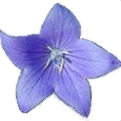 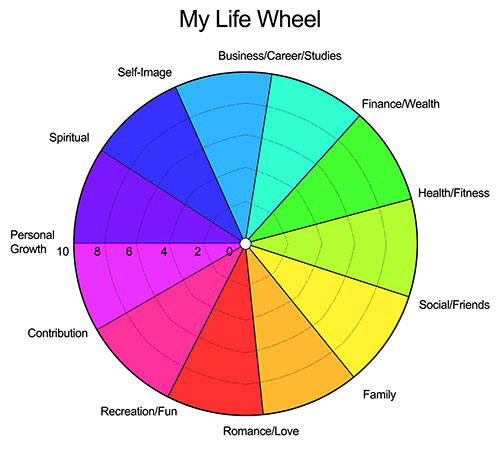 Write down the 3 biggest reasons why your life wheel looks like this?__________________________________________________________________________________________________________________________________________________________________________________________________________________________________________________________________________________________________________________________________________________________________________________________________________________________What are your lowest scores and why?__________________________________________________________________________________________________________________________________________________________________________________________________________________________________________________________________________________________________________________________________________________________________________________________________________________________Are you happy with your wheel? ______________________________________________________________________________________________________________________________________________________________________________________________________________________________________________________ACTION What are your biggest priorities moving forward to achieve your ideal 10/10 wheel?__________________________________________________________________________________________________________________________________________________________________________________________________________________________________________________________________________________________________________________________________________________________________________________________________________________________What are your biggest actions that will help you achieve your goals?__________________________________________________________________________________________________________________________________________________________________________________________________________________________________________________________________________________________________________________________________________________________________________________________________________________________TIPS:  Set SMART GOALS, Bite Sized Chunks, Reflect and Understand how you came to be where you are.  Take one step at a time.